Look at the Algorithm on the left and create a Pseudo code version on the right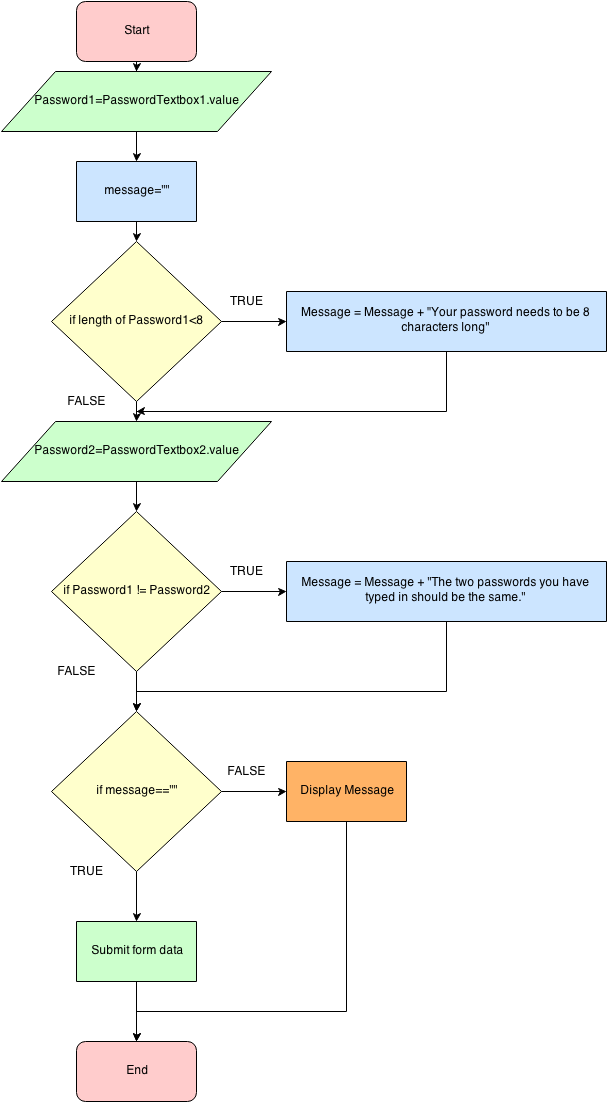 